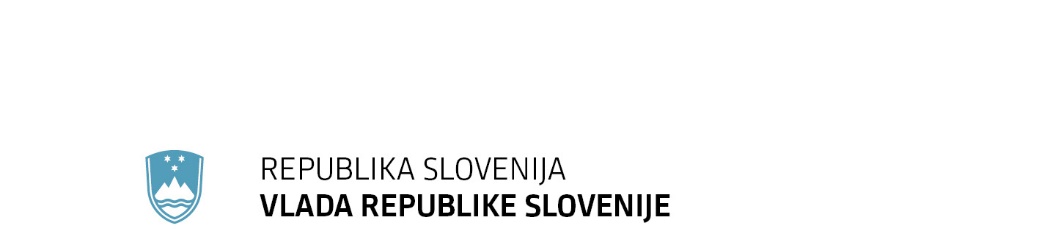 SPOROČILO ZA JAVNOST41. redna seja Vlade Republike Slovenije16. marec 2023Vlada izdala Uredbo o koncesiji za graditev sedežnice BerjancaNa podlagi Zakona o žičniških napravah za prevoz oseb mora investitor za graditev žičniške naprave pridobiti koncesijo za graditev, s katero dobi pravico zgraditi in obratovati z žičniško napravo v skladu s koncesijskim aktom in koncesijsko pogodbo. Na podlagi 33. člena zakona lahko gradbeno dovoljenje dobi le imetnik koncesije te žičniške naprave.Družba Rekreacijsko turistični center Zatrnik, d.o.o., Zatrnik 118, 4247 Zgornje Gorje, je na ministrstvo za infrastrukturo dala predlog za sprejetje koncesijskega akta na Vladi Republike Slovenije za sedežnico Berjanca. Sedežnica Berjanca je starejša obnovljena naprava, zato je predvidena koncesija za krajše obdobje. Vlagatelj v vlogi utemeljuje, da je bila družba RTC Zatrnik, d.o.o. ustanovljena z namenom, da postopno obnovi celotno rekreacijske središče in smučišče Zatrnik. Obnova smučišča bo zagotovila 20 kilometrov smučarskih prog, kar smučišče Zatrnik uvršča med večja slovenska smučišča. Pri načrtovanju nadaljnjega razvoja gorskega središča se usmerjajo v zagotavljanje celoletne turistične ponudbe športnih dejavnosti na prostem. Na podlagi zakona se brez objave javnega razpisa podeli koncesija za gradnjo žičniške naprave, to je sedežnice Berjanca. Brez objave javnega razpisa se podeli koncesija za graditev žičniške naprave, ki je prometno povezana z že obstoječo žičniško napravo ali napravami. Sedežnica je prometno povezana z žičniškima napravama Medo in Bambi, zato izpolnjuje pogoje za neposredno podelitev. Zakon v posebnih določbah o koncesijskem razmerju določa, da mora koncesionar po prenehanju koncesijskega razmerja odstrani žičniško napravo in vse objekte, ki jo sestavljajo, razen če ni v koncesijskem aktu ali koncesijski pogodbi določeno drugače.Vir: Ministrstvo za infrastrukturoVlada izdala Uredbo o koncesiji za graditev sedežnice Hotunjski vrhNa podlagi določil Zakona o žičniških napravah za prevoz oseb (v nadaljnjem besedilu: ZŽNPO) mora investitor za graditev žičniške naprave pridobiti koncesijo za graditev, s katero pridobi pravico zgraditi žičniško napravo in obratovati z njo, v skladu s koncesijskim aktom in koncesijsko pogodbo. Na podlagi 33. člena ZŽNPO gradbeno dovoljenje lahko dobi le imetnik koncesije te žičniške naprave.Družba Rekreacijsko turistični center Zatrnik, d.o.o., Zatrnik 118, 4247 Zgornje Gorje, je na Ministrstvo za infrastrukturo podala predlog za sprejetje koncesijskega akta za pridobitev koncesije za graditev sedežnice Hotunjski vrh. Obstoječa vlečnica Hotunjski vrh se bo nadomestila z novo štirisedežnico, ker je trasa vlečnice prestrma in neprimerna za manj izkušene smučarje in ker tej žičniški napravi pripadajo kar štiri smučarske proge različnih težavnosti, ki so primerne tudi za letne športne in rekreativne dejavnosti. Dolžina trase nove sedežnice bo enaka dolžini trase obstoječe vlečnice.Družba RTC Zatrnik, d.o.o. v predlogu utemeljuje, da je bila družba RTC Zatrnik, d.o.o. ustanovljena z namenom, da izvede postopno obnovo gorskega centra in celotnega rekreacijskega središča in smučišča Zatrnik. Obnova celotnega smučišča bo zagotovila 20 km smučarskih prog, kar smučišče Zatrnik uvrstilo med večja slovenska smučišča. V načrtovanju nadaljnjega razvoja gorskega centra se v družbi RTC Zatrnik, d.o.o. usmerjajo v zagotavljanje celoletne turistične »outdoor« ponudbe. Na podlagi 28. člena ZŽNPO se brez objave javnega razpisa podeli koncesija za gradnjo žičniške naprave, tj. sedežnice Hotunjski vrh. Brez objave javnega razpisa se podeli koncesija za graditev žičniške naprave, ki je prometno povezana z že obstoječo žičniško napravo ali napravami, ali pa v primeru, da bodo uporabniki te žičniške naprave uporabljali smučišče oziroma druge rekreacijske površine oziroma objekte, ki jih je uredil koncesionar že obstoječih žičniških naprav. Koncesija se podeli koncesionarju že obstoječih žičniških naprav na podlagi njegove vloge za pridobitev koncesije. Sedežnica je prometno povezana z žičniškima napravama Medo in Bambi.Glede posebnosti koncesijskega razmerja ZŽNPO določa obveznost koncesionarja, da po prenehanju koncesijskega razmerja odstrani žičniško napravo in vse objekte, ki jo sestavljajo, razen če ni v koncesijskem aktu ali koncesijski pogodbi določeno drugače.Vir: Ministrstvo za infrastrukturoVlada je izdala Odlok o prenehanju veljavnosti Odloka o načrtu za kakovost zraka na območju Mestne občine Celje.Vlada ugotavlja, da je treba na območjih, kjer se ugotovi preseganje mejnih vrednosti, izvesti posamezne načrte za izboljšanje kakovosti zunanjega zraka na takem območju, dokler obstajajo preseganja. V letih 2013 in 2014 smo sprejeli odloke o načrtu za kakovost zraka za vseh sedem območij s preseganji z delci PM10: Mestna občina Murska Sobota, Mestna občina Maribor, Mestna občina Celje, Mestna občina Ljubljana, Mestna občina Novo mesto, Mestna občina Kranj, zasavske občine (Hrastnik, Trbovlje, Zagorje ob Savi).Načrti so se izvajali v treh stebrih, in sicer na področju ogrevanja stavb, prometa in ukrepov gospodarstva ter podpornih ukrepov.Z uspešnim izvajanjem ukrepov iz načrtov se je kakovost zraka na območjih, kjer veljajo navedeni odloki, izboljšala. Leta 2019 je bilo dovoljeno število preseganj dnevne mejne vrednosti delcev PM10 preseženo le še na merilnem mestu v Celju, ki je izpostavljeno prometu (Celje – Mariborska). Po letu 2019 se je kakovost zraka izboljšala tudi na območju Mestne občine Celje.Dovoljeno letno število preseganj dnevne mejne vrednosti za PM10 je 35 in v letih 2020 in 2021 ni bilo nikjer preseženo.Pristojno ministrstvo je skupaj z drugimi pristojnimi ministrstvi pripravilo Operativni program ohranjanja kakovosti zunanjega zraka, ki je enotni načrt za celotno Slovenijo. V njem so določeni ukrepi za ohranjanje kakovosti zraka na območjih, kjer niso izmerjena preseganja mejnih vrednosti. V programu so predvidene spodbude Eko sklada, j. s., in iz kohezijskih sredstev za ukrepe za dobro kakovost zraka in blaženje podnebnih sprememb. Sredstva so na voljo vsem prebivalcem. Izvajajo se izobraževanja in ozaveščanje o kakovosti zraka po vsej Sloveniji ter drugi ukrepi, da bi kakovost zraka ostala dobra.Vir: Ministrstvo za okolje, podnebje in energijoVlada preklicala Odlok o določitvi podobmočij zaradi upravljanja s kakovostjo zunanjega zrakaVlada je izdala Odlok o prenehanju veljavnosti Odloka o določitvi podobmočij zaradi upravljanja s kakovostjo zunanjega zraka.Veljaven Odlok o spremembah Odloka o določitvi podobmočij zaradi upravljanja s kakovostjo zunanjega zraka uvršča med območja, kjer ravni onesnaževal praviloma presegajo mejne ali ciljne vrednosti onesnaževal po Uredbi o kakovosti zunanjega zraka, le še Mestno občino Celje.Dovoljeno letno število preseganj dnevne mejne vrednosti za PM10 je 35 in v Mestni občini Celje v letih 2020 in 2021 ni bilo nikjer preseženo.Ker je ugotovljeno, da je kakovost zraka pod mejnimi vrednostmi, je vlada sprejela Odlok o prenehanju veljavnosti Odloka o določitvi podobmočij zaradi upravljanja s kakovostjo zunanjega zraka, in sicer tako, da se iz podobmočij izloči območje Mestne občine Celje, ter sprejela Odredbo o spremembah Odredbe o razvrstitvi območij, aglomeracij in podobmočij glede na onesnaženost zunanjega zraka.Pristojno ministrstvo je skupaj z drugimi pristojnimi ministrstvi pripravilo Operativni program ohranjanja kakovosti zunanjega zraka, ki predstavlja enoten načrt za celotno Slovenijo. V njem so določeni ukrepi za ohranjanje kakovosti zraka na območjih, kjer niso izmerjena preseganja mejnih vrednosti. V programu so predvidene spodbude Eko sklada, j. s., in iz kohezijskih sredstev za ukrepe kakovosti zraka in blaženja podnebnih sprememb. Sredstva so na voljo vsem prebivalcem. Izvajajo se izobraževanja in ozaveščanje o kakovosti zraka po vsej Sloveniji in drugi ukrepi, da bi kakovost zraka ostala dobra.Glede na to, da ne obstaja nobeno območje s preseganji, je treba razveljaviti tudi Odlok o določitvi podobmočij zaradi upravljanja s kakovostjo zunanjega zraka.Vir: Ministrstvo za okolje, podnebje in energijoOdlok o finančnem nadomestilu zaradi visokih stroškov pridelave jabolk in hruškVlada je izdala Odlok o finančnem nadomestilu zaradi visokih stroškov pridelave jabolk in hrušk.Namen ukrepa je dodelitev finančne pomoči pridelovalcem jabolk in hrušk v intenzivnih sadovnjakih, ki jih je vpliv agresije Rusije proti Ukrajini še posebej prizadel. Pridelovalci so utrpeli povišanje stroškov zaradi naraščajočih cen energije, višjih stroškov repro materiala ter višjih stroškov pridelave, prevoza, skladiščenja in hlajenja v hladilnicah. Na podlagi kalkulacij Kmetijskega inštituta Slovenije (KIS) so bile izdelane ocene proizvodnih stroškov za jabolka pri povprečnem hektarskem pridelku 40 ton ter za hruške pri povprečnem hektarskem pridelku 25 ton. Pogoji za dodelitev finančnega nadomestila so naslednji: pridelovalci jabolk in hrušk, ki so vpisani v Register kmetijskih gospodarstev (RKG) – evidenco intenzivnih sadovnjakov, najmanj 7,5 hektarjev intenzivnega sadovnjaka jablan ali 7,5 hektarjev intenzivnega sadovnjaka hrušk na kmetijsko gospodarstvo, vpisano v register kmetijskih gospodarstev (RKG) – evidenco intenzivnih sadovnjakov na dan 31. 12. 2022,   sedmi dan po uveljavitvi odloka upravičenec nima neporavnanih obveznih dajatev in drugih denarnih nedavčnih obveznosti v skladu z zakonom, ki ureja finančno upravo, v višini, ki presega 50 evrov, finančno nadomestilo se zniža za že prejete pomoči.  Višina finančnega nadomestila znaša 1.500 evrov na hektar intenzivnega sadovnjaka jablan ali hrušk. Predvidoma bo za finančno pomoč namenjenih 1.749.000 evrov.Vir: Ministrstvo za kmetijstvo, gozdarstvo in prehranoProgram odprave posledic neposredne škode na stvareh zaradi poplav z neurji 2. junija 2022Vlada je sprejela Program odprave posledic neposredne škode na stvareh zaradi poplav z neurji 2. junija 2022.  Pravice porabe za izvedbo programa se do višine 4.960.000,00 evrov,  in sicer do rebalansa proračuna Republike Slovenije za leto 2023, zagotavljajo v okviru sredstev proračunske rezerve proračuna Republike Slovenije. Namen in cilj programa je realizacija ukrepov, ki so potrebni za normalizacijo stanja na prizadetih območjih in preprečitev oziroma omilitev čezmerne škode do katere lahko pride, če se ukrepi ne bi izvajali.Končno oceno neposredne škode na stvareh zaradi posledic poplav z neurji 2. junija 2022,  je vlada potrdila 19. 10. 2022.  Vlada ugotavlja, da je skupna končna ocena neposredne škode na stvareh (brez škode v gospodarstvu in na državnih cestah) skoraj 6 milijonov evrov ter presega 0,3 promile načrtovanih prihodkov državnega proračuna za leto 2022. Tako je dosežen limit za pomoč v skladu z Zakonom o odpravi posledic naravnih nesreč.Vir: Ministrstvo za naravne vire in prostorOdzivno poročilo v zvezi z izvajanjem stanovanjske politike v SlovenijiVlada je sprejela Odzivno poročilo na revizijsko poročilo Računskega sodišča Republike Slovenije »Izvajanje stanovanjske politike v Republiki Sloveniji«.  Na podlagi sprememb Zakona o Vladi Republike Slovenije se je ustanovilo novo ministrstvo,  Ministrstvo za solidarno prihodnost, kamor se je preneslo delovno področje Ministrstva za okolje in prostor, ki se nanaša na stanovanjsko politiko. Naloge s področja prostorske politike, kamor sodi tudi priprava Strategije prostorskega razvoja Republike Slovenije, pa opravlja Ministrstvo za naravne vire in prostor. V okviru revizije je računsko sodišče izpostavilo, da prenova o Strategije prostorskega razvoja Republike Slovenije (SPRS)  še ni zaključena.  Vlada odgovarja, da je predlog Strategije prostorskega razvoja Slovenije 2050 trenutno v fazi medresorskega usklajevanja.Vir: Ministrstvo za naravne vire in prostorVlada določila proračunsko porabo za prihodnje trimesečjeVlada je določila kvote proračunske porabe za prihodnje tri mesece. Ta znaša 4,16 milijarde evrov, kar je 24,9 odstotka vseh pravic porabe proračuna za leto 2023.Ministrstvo za finance je v skladu z Zakonom o javnih financah in Pravilnikom o postopkih za izvrševanje proračuna pripravilo predlog obsega proračunske porabe po skupinah neposrednih proračunskih uporabnikov za drugo trimesečje letošnjega leta. Pri določanju predloga kvote je ministrstvo upoštevalo v spremembah proračuna predvidene pravice porabe neposrednih proračunskih uporabnikov, evidentirane prevzete obveznosti neposrednih proračunskih uporabnikov, likvidnostne možnosti proračuna in dinamiko porabe proračunskih sredstev v preteklih letih.Kvota, ki jo je za drugo trimesečje 2023 določila vlada, znaša 4,16 milijarde evrov, kar je 24,9 odstotka vseh pravic porabe sprememb proračuna za leto 2023.Vir: Ministrstvo za financeDistribucijski seznam tajnih podatkov Vlada Republike Slovenije je določila distribucijski seznam tajnih podatkov Evropske unije s, katerim se določa distribucija Centralnega registra EU. Seznam se pripravi na podlagi predlogov organov, ki imajo vzpostavljen podregister tajnih podatkov EU. Vir: Ministrstvo za zunanje in evropske zadeveVlada izbrala izvajalca gospodarske javne službe rednega vzdrževanja državnih cest na območju koncesije št. 9Na podlagi Uredbe o načinu izvajanja gospodarske javne službe rednega vzdrževanja državnih cest je strokovna komisija Direkcije Republike Slovenije za infrastrukturo (v nadaljnjem besedilu: strokovna komisija) vodila postopek sklenitve javnonaročniškega javno-zasebnega partnerstva po 27. členu Zakona o javno-zasebnem partnerstvu, in sicer z uporabo odprtega postopka v skladu z Zakonom o javnem naročanju.Do roka za predložitev ponudb je na naslov Direkcije Republike Slovenije za infrastrukturo prispela samo ena ponudba, in sicer ponudba Cestnega podjetja Ptuj, d. d., Zagrebška cesta 49 A, 2250 Ptuj, v vrednosti 37.157.003,10 eurov brez DDV.Veljavnost koncesijske pogodbe za območje koncesije št. 9 je potekla 15. 3. 2022. Pred potekom veljavnosti koncesijske pogodbe je bil z obstoječim koncesionarjem na območju koncesije št. 9 sklenjen aneks h koncesijski pogodbi, ki je čas izvajanja gospodarske javne službe rednega vzdrževanja državnih cest, ki so v upravljanju Direkcije RS za infrastrukturo, podaljšal do 31. 10. 2022. V nadaljevanju je bil z obstoječim koncesionarjem na območju koncesije št. 9 sklenjen nov aneks h koncesijski pogodbi, s katerim se je čas izvajanja koncesije rednega vzdrževanja državnih cest podaljšal do 15. 3. 2023. V skladu z omenjenima aneksoma k obstoječi koncesijski pogodbi za območje koncesije št. 9 bo obstoječe koncesijsko razmerje prenehalo z dnem sklenitve nove koncesijske pogodbe z izbranim ponudnikom, izbranem na javnem razpisu za podelitev koncesije za izvajanje gospodarske javne službe rednega vzdrževanja in varstva državnih cest, ki so v upravljanju Direkcije RS za infrastrukturo za obdobje od leta 2023 do leta 2033.V skladu z določili Uredbe o načinu izvajanja gospodarske javne službe rednega vzdrževanja državnih cest je koncedent Republika Slovenija, pri čemer naloge koncedenta v postopku podelitve koncesije izvaja Direkcija Republike Slovenije za infrastrukturo. O izboru koncesionarja in o podelitvi koncesije odloči Vlada Republike Slovenije, ki po dokončnosti odločbe o podelitvi koncesije z izbranimi ponudniki sklene koncesijsko pogodbo. V prvi fazi postopka mora koncedent sprejeti odločitev o izbiri ponudnika za koncesionarja na posameznem območju koncesije po določbah Zakona o javnem naročanju. Zoper to odločitev ima ponudnik možnost pravnega varstva. V naslednji fazi pa mora koncedent o izbiri koncesionarja na posameznem koncesijskem območju odločiti z odločbo v upravnem postopku. Šele po izvedenih obeh fazah se lahko z izbranim koncesionarjem sklene koncesijska pogodba.Vir: Ministrstvo za infrastrukturoVlada soglaša s programom izvedbe ureditve zunanjega kamionskega terminala v Luki Koper d.d. V skladu z določili  Koncesijske pogodbe za opravljanje pristaniških dejavnosti, vodenje, razvoj in redno vzdrževanje pristaniške infrastrukture na območju koprskega tovornega pristanišča mora koncesionar pred začetkom izvajanja programa izvedbe infrastrukturne ureditve pridobiti soglasje koncedenta, v tem primeru torej Vlade republike Slovenije. V Spremembe programa razvoja pristanišča za mednarodni promet v Kopru za obdobje od 2021 do 2025, ki jih je sprejela Vlada RS, je med investicije v pristaniško infrastrukturo, ki se nahajajo izven območja koncesije, ki je predvideno za širitev koncesijskega območja, vključena investicija SPDPN 6 »Zunanji kamionski terminal – 1. faza« v skupni ocenjeni vrednosti investicije 32.900.000 EUR brez DDV. Investicija je razdeljena na fazo 1A in fazo 1B. Predmet vladnega gradiva je izdaja soglasja Vlade RS k 1A fazi investicije, katere ocenjena vrednost znaša 12.950.000 EUR brez DDV. Koncesionar je v postopku javnega naročanja prejel štiri ponudbe in glede na prejete ponudbe podal vlogo za izdajo soglasja k 1A fazi investicije v ocenjeni vrednosti 12.950.000 EUR.Vir: Ministrstvo za infrastrukturoSoglasje k vsebini razpisa za vpis v doktorske študijske programe za študijsko leto 2023/2024Vlada Republike Slovenije je za študijsko leto 2023/2024 dala soglasje k vsebini razpisa za vpis v doktorske študijske programe Univerze v Ljubljani, Univerze v Mariboru, Univerze na Primorskem in Fakultete za informacijske študije v Novem mestu. Skupno razpisujejo 1.605 vpisnih mest za vpis v 1. letnik skupaj za državljane Republike Slovenije in državljane drugih držav članic Evropske unije ter za Slovence brez slovenskega državljanstva in tujce iz držav, ki niso članice Evropske unije, kar je 9 mest več kot v študijskem letu 2022/2023.Univerza v Ljubljani za študijsko leto 2023/2024 razpisuje 936 vpisnih mest za vpis v 1. letnik skupaj za državljane Republike Slovenije in državljane drugih držav članic Evropske unije ter za Slovence brez slovenskega državljanstva in tujce iz držav, ki niso članice Evropske unije, kar je 10 vpisnih mest manj kot v prejšnjem študijskem letu (946). Univerza v Mariboru za študijsko leto 2023/2024 razpisuje 454 vpisnih mest za vpis v 1. letnik skupaj za državljane Republike Slovenije in državljane drugih držav članic Evropske unije ter za Slovence brez slovenskega državljanstva in tujce iz držav, ki niso članice Evropske unije, kar je 3 vpisna mesta več kot v prejšnjem študijskem letu (451). Univerza na Primorskem za študijsko leto 2023/2024 razpisuje 198 vpisnih mest za vpis v 1. letnik skupaj za državljane Republike Slovenije in državljane drugih držav članic Evropske unije ter za Slovence brez slovenskega državljanstva in tujce iz držav, ki niso članice Evropske unije, kar je 16 vpisnih mest več kot v prejšnjem študijskem letu (182). Za vse tri omenjene univerze velja, da je število razpisanih mest za vpis v višji letnik omejeno s številom vpisanih študentov prejšnjih generacij, razen če ni drugače določeno pri posameznem študijskem programu. Fakulteta za informacijske študije v Novem mestu za študijsko leto 2023/2024 razpisuje 17 vpisnih mest za vpis v 1. letnik skupaj za državljane Republike Slovenije in državljane drugih držav članic Evropske unije ter za Slovence brez slovenskega državljanstva in tujce iz držav, ki niso članice Evropske unije, kar je enako število kot v prejšnjem študijskem letu (17). Število razpisanih mest za vpis v višji letnik je omejeno z razpisanimi vpisnimi mesti za 1. letnik generacije.Vir: Ministrstvo za visoko šolstvo, znanost in inovacijeSoglasje k vsebini razpisa za vpis v magistrske študijske programe za študijsko leto 2023/2024Vlada Republike Slovenije je dala soglasje k vsebini razpisa za vpis v magistrske študijske programe za študijsko leto 2023/2024. Soglasje gre k razpisanim vpisnim mestom za magistrske študijske programe Univerze v Ljubljani, Univerze v Mariboru, Univerze na Primorskem in Fakultete za informacijske študije v Novem mestu, ter tovrstne študijske programe s koncesijo Univerze v Novi Gorici, Nove univerze, DOBA Fakultete za uporabne poslovne in družbene študije Maribor, Fakultete za tehnologijo polimerov, Fakultete za uporabne družbene študije v Novi Gorici, Mednarodne fakultete za družbene in poslovne študije in Fakultete za varstvo okolja za študijsko leto 2023/2024. Koncesioniranim študijskim programom daje Vlada Republike Slovenije soglasje samo k vpisnim mestom za redni študij. Za študijsko leto 2023/2024 je v soglasje Vladi RS za magistrske študijske programe druge stopnje Univerze v Ljubljani predlaganih skupaj 6.917 vpisnih mest za vpis v 1. letnik za redni in izredni magistrski študij, in sicer 5.771 mest za državljane Republike Slovenije in državljane drugih držav članic EU (4.906 rednih in 865 izrednih vpisnih mest), 220 mest za Slovence brez slovenskega državljanstva (185 rednih in 35 izrednih vpisnih mest) in 926 mest za tujce iz držav, ki niso članice EU (648 rednih in 278 izrednih vpisnih mest).Za magistrske študijske programe druge stopnje Univerze v Mariboru je predlaganih skupaj 3.457 vpisnih mest za vpis v 1. letnik za redni in izredni magistrski študij, in sicer 2.560 mest za državljane Republike Slovenije in državljane drugih držav članic EU (1.840 rednih in 720 izrednih vpisnih mest), 199 mest za Slovence brez slovenskega državljanstva (108 rednih in 91 izrednih vpisnih mest) in 698 mest za tujce iz držav, ki niso članice EU (281 rednih in 417 izrednih vpisnih mest).Za magistrske študijske programe druge stopnje Univerze na Primorskem je predlaganih skupaj 1.278 vpisnih mest za vpis v 1. letnik za redni in izredni magistrski študij, in sicer 1.040 mest za državljane Republike Slovenije in državljane drugih držav članic EU (910 rednih in 130 izrednih vpisnih mest), 48 mest za Slovence brez slovenskega državljanstva (42 rednih in 6 izrednih vpisnih mest) in 190 mest za tujce iz držav, ki niso članice EU (170 rednih in 20 izrednih vpisnih mest).Za magistrske študijske programe druge stopnje Fakultete za informacijske študije v Novem mestu je predlaganih skupaj 350 vpisnih mest za vpis v 1. letnik za redni in izredni magistrski študij, in sicer 220 mest za državljane Republike Slovenije in državljane drugih držav članic EU (100 rednih in 120 izrednih vpisnih mest), 67 mest za Slovence brez slovenskega državljanstva (10 rednih in 57 izrednih vpisnih mest) in 63 mest za tujce iz držav, ki niso članice EU (10 rednih in 53 izrednih vpisnih mest).Za magistrske študijske programe druge stopnje s koncesijo Univerze v Novi Gorici je predlaganih skupaj 64 vpisnih mest za vpis v 1. letnik za redni magistrski študij, in sicer 50 mest za državljane Republike Slovenije in državljane drugih držav članic EU, 4 mesta za Slovence brez slovenskega državljanstva in 10 mest za tujce iz držav, ki niso članice EU.Za magistrske študijske programe druge stopnje s koncesijo Nove univerze je predlaganih skupaj 280 vpisnih mest za vpis v 1. letnik za redni magistrski študij, in sicer 262 mest za državljane Republike Slovenije in državljane drugih držav članic EU ter 18 mest za Slovence brez slovenskega državljanstva in tujce iz držav, ki niso članice EU.Za magistrske študijske programe druge stopnje s koncesijo Mednarodne fakultete za družbene in poslovne študije je predlaganih skupaj 70 vpisnih mest za vpis v 1. letnik za redni magistrski študij, in sicer 67 mest za državljane Republike Slovenije in državljane drugih držav članic EU ter 1 mesto za Slovence brez slovenskega državljanstva in 2 mesti za tujce iz držav, ki niso članice EU.Za magistrske študijske programe druge stopnje s koncesijo Fakultete za uporabne družbene študije v Novi Gorici je predlaganih skupaj 110 vpisnih mest za vpis v 1. letnik za redni magistrski študij, in sicer 95 mest za državljane Republike Slovenije in državljane drugih držav članic EU, 3  mesta za Slovence brez slovenskega državljanstva in 12 mest za tujce iz držav, ki niso članice EU.Za magistrske študijske programe druge stopnje s koncesijo DOBA Fakultete za uporabne poslovne in družbene vede Maribor je predlaganih skupaj 10 vpisnih mest za vpis v 1. letnik za redni magistrski študij, in sicer za državljane Republike Slovenije in državljane drugih držav članic EU.Za magistrske študijske programe druge stopnje s koncesijo Fakultete za tehnologijo polimerov je predlaganih skupaj 25 vpisnih mest za vpis v 1. letnik za redni magistrski študij, in sicer za državljane Republike Slovenije in državljane drugih držav članic EU.Za magistrske študijske programe druge stopnje s koncesijo Fakultete za varstvo okolja je predlaganih skupaj 10 vpisnih mest za vpis v 1. letnik za redni magistrski študij, in sicer za državljane Republike Slovenije in državljane drugih držav članic EUZa študijsko leto 2023/2024 je bilo v soglasje Vladi RS za magistrske študijske programe druge stopnje vseh prej naštetih zavodov predlaganih skupaj 12.571 vpisnih mest za vpis v 1. letnik za redni in izredni magistrski študij, in sicer 10.110 mest za državljane Republike Slovenije in državljane drugih držav članic EU (8.275 rednih in 1.835 izrednih vpisnih mest), 542 mest za Slovence brez slovenskega državljanstva (353 rednih in 189 izrednih vpisnih mest) in 1.901 mest za tujce iz držav, ki niso članice EU (1.133 rednih in 768 izrednih vpisnih mest).Vir: Ministrstvo za visoko šolstvo, znanost in inovacijeDoločena nova cena delovodskih in poslovodskih izpitovVlada Republike Slovenije daje soglasje k predlagani ceni delovodskih in poslovodskih izpitov za leto 2023, v višini 1.702,37 evra, ki jih na podlagi javnega pooblastila izvaja Gospodarska zbornica Slovenije.Gospodarska zbornica Slovenije (GZS) je na podlagi 19. člena Zakona o poklicnem in strokovnem izobraževanju prejela javno pooblastilo za izvajanje nalog socialnih partnerjev na področju poklicnega in strokovnega izobraževanja za vsa strokovna področja, razen trgovinske dejavnosti. Ena izmed nalog GZS je tako tudi izvajanje delovodskih in poslovodskih izpitov. Izvajalec enkrat letno določi stroške izvajanja izpitov, s ceno pa mora soglašati tudi vlada. GZS izvaja izpite za pridobitev nazivov Gradbeni delovodja, Delovodja v elektroenergetiki, Živilski delovodja in Gostinski poslovodja. Izpiti so sestavljeni iz štirih delov, in sicer praktičnega, strokovno teoretičnega, poslovodno ekonomskega ter pedagoško andragoškega dela. Kandidati opravljajo izpite iz desetih do petnajstih predmetov, na osnovi uspešnosti pa jim GZS podeli javno veljavno listino, s katero si pridobijo srednjo strokovno izobrazbo in delovodski oziroma poslovodski naziv v svoji stroki. Gospodarska zbornica Slovenije je na podlagi kalkulacije stroškov, predlagala novo ceno delovodskih oziroma poslovodskih izpitov, ta pa se od leta 2010 ni spreminjala. Predlagana cena delovodskih in poslovodskih izpitov za leto 2023 se bo tako iz 1.364,85 evra povečala na 1.702,37 evra, kar znaša povečanje za 24,73 %, natančno toliko kot se je od leta 2010 povečala povprečna cena storitev v kategoriji izobraževanj, ki predstavlja eno od kategorij v indeksu cen življenjskih potrebščin.Vir: Ministrstvo za gospodarstvo, turizem in športVlada sprejela mnenje o zahtevi za oceno ustavnosti 169. člena Zakona o kazenskem postopkuVlada Republike Slovenije je na današnji seji sprejela mnenje o zahtevi za oceno ustavnosti 169. člena Zakona o kazenskem postopku (Uradni list RS, št. 176/21 – uradno prečiščeno besedilo, 96/22 – odl. US in 2/23 – odl. US; št. U-I-19/23) in ga posreduje Državnemu zboru Republike Slovenije.Vlada glede zahteve za oceno ustavnosti meni, da je treba pravico do izjave razumeti tako s formalno-procesnega vidika, kot tudi iz vsebinskega vidika. Bistveno je namreč, ali je ZKP moč razlagati na ustavno dopusten način, in sicer tako, da obdolžencu omogoča, da se dejansko opredeli do navedb v pritožbi, s katero državni tožilec zahteva uvedbo preiskave, ni pa pomembno, v kakšni obliki mu je pravica do izjave zagotovljena. Iz zahteve za oceno ustavnosti, ki jo je vložil Varuh človekovih pravic, bi namreč lahko sledilo, da je treba obdolžencu zagotoviti prav možnost odgovora na pritožbo. Vlada Republike Slovenije pa po drugi strani ocenjuje, da veljavna ureditev že omogoča, da se obdolžencu na drugačen primeren način zagotovi uresničevanje pravice do izjave. Višja sodišča imajo tako v okviru veljavne ureditve možnost, da zagotovijo kontradiktornost in da pred odločitvijo o uvedbi preiskave pridobijo mnenje obdolženca o pritožbi državnega tožilca. To lahko storijo bodisi na način, da ga zaslišijo prek preiskovalnega sodnika (oziroma, da ga prek preiskovalnega sodnika povabijo skupaj z državnim tožilcem, da pojasni svoje videnje zadeve) in potem na podlagi te izjave odločijo sama, bodisi na način, da obdolženca sicer ne zaslišijo vnaprej, vendar pa sklep izvenobravnavega senata, o katerem odločajo, razveljavijo in zadevo vrnejo preiskovalnemu sodniku v ponovno odločanje (slednji pa potem zagotovi kontradiktornost). Ta možnost je v praksi bolj pogosta. Po oceni Vlade Republike Slovenije obe navedeni možnosti izpolnjujeta ustavne zahteve glede pravice do izjave – ne nazadnje tudi pred uvedbo preiskave preiskovalni sodnik zagotavlja kontradiktornost s predhodnim zaslišanjem (169. člen ZKP). Varuh človekovih pravic torej v zahtevi za oceno ustavnosti izpostavlja redko prakso, ki se ji je mogoče izogniti z ustavno dopustno razlago veljavne ureditve.Ne glede na navedeno pa bo Vlada Republike Slovenije ob prihodnji noveli ZKP preučila tudi možnost spremembe veljavne ureditve.Vir: Ministrstvo za pravosodjeVlada o stališču Slovenije s področja evropske ureditve davka na dodano vrednostVlada je danes sprejela predlog stališča Slovenije glede predloga direktive Sveta o spremembi Direktive 2006/112/ES glede pravil o DDV za digitalno dobo.Vzpon digitalnega gospodarstva je vplival na delovanje sistema davka na dodano vrednost -DDV v Evropski uniji (EU), saj le ta ne sledi novim digitalnim poslovnim modelom in ne omogoča polne uporabe podatkov, ki nastanejo z digitalizacijo. S spremembo direktive se posodabljajo obveznosti poročanja o DDV, naslavljajo izzivi platformnega gospodarstva in zmanjšuje potreba po več identifikacijah za DDV pri čezmejnem poslovanju na Skupnem trgu. Po predlogu stališča Slovenija podpira predlog direktive Sveta o spremembi Direktive 2006/112/ES glede pravil o DDV za digitalno dobo. Prav tako podpira uvedbo sistema digitalnega poročanja po posamičnih transakcijah in uvedbo elektronskega izdajanja računov za namene DDV, kot privzete metode, s katero bo zagotovljena vzpostavitev sistema, ki bo odpornejši na DDV goljufije pri čezmejnem poslovanju v EU in bo hkrati omogočil poenostavitev izpolnjevanja obveznosti glede DDV in zmanjšanje s tem povezanih stroškov za podjetja. Vir: Ministrstvo za financeVlada o stališču Slovenije s področja evropske ureditve davka na dodano vrednostVlada je danes sprejela predlog stališča Slovenije o predlogu uredbe Sveta o spremembi Uredbe glede ureditev upravnega sodelovanja na področju davka na dodano vrednost - DDV, potrebnih za digitalno dobo.Ta predlog uredbe je del zakonodajnega svežnja za pobudo o DDV v digitalni dobi, skupaj s predlogom direktive Sveta o spremembi Direktive 2006/112/ES glede pravil o DDV za digitalno dobo in predlogom izvedbene uredbe Sveta o spremembi Izvedbene uredbe 282/2011 glede zahtev za informacije za nekatere ureditve DDV.S svežnjem o DDV v digitalni dobi se posodablja način poročanja o čezmejnih transakcijah na enotnem trgu za namene DDV z uporabo uveljavljene digitalne tehnologija, s čimer bo omogočena učinkovitejša obravnava goljufij na področju DDV.Po predlogu stališča Slovenija podpira Predlog uredbe Sveta o spremembi uredbe 904/2010 glede ureditev upravnega sodelovanja na področju DDV, potrebnih za digitalno dobo. Predlog spremembe uredbe določa uvedbo centralnega sistema za izmenjavo informacij o DDV, postopno opuščanje obstoječega sistema za izmenjavo informacij o DDV in potrebne prilagoditve glede izmenjave informacij v zvezi z novo posebno ureditvijo za prenose lastnega blaga.Vir: Ministrstvo za financeVlada o stališču Slovenije s področja evropske ureditve davka na dodano vrednostVlada je danes sprejela predlog stališča Slovenije o predlogu sprememb izvedbene uredbe Evropske unije glede zahtev za informacije za nekatere ureditve davka na dodano vrednost (DDV). Slovenija predlog podpira.Predlog določa podrobnejša izvedbena pravila in opredelitve izrazov za pravilno in učinkovito izvajanje določb predloga direktive o DDV za digitalno dobo, ki se uporabljajo za platformno gospodarstvo in prispevajo k večji jasnosti pravil ter večji pravni varnosti za davčne zavezance in davčne uprave.Predlog sprememb izvedbene uredbe je namreč del zakonodajnega svežnja za pobudo o DDV v digitalni dobi, ki ga sestavljata še predlog sprememb evropske direktive glede pravil o DDV za digitalno dobo in predlog sprememb evropske uredbe glede ureditev upravnega sodelovanja na področju DDV, potrebnih za digitalno dobo.Vir: Ministrstvo za financeVlada se je opredelila do evropskega sklepa o znesku makrofinančne pomoči MoldavijiVlada je sprejela stališče glede predloga sprememb evropskega sklepa o znesku makrofinančne pomoči Moldaviji. Vlada je sprejela stališče Slovenije k predlogu sprememb evropskega sklepa glede zneska makrofinančne pomoči Moldaviji. Slovenija predlogu ne nasprotuje, če bo Moldavija izpolnjevala pogoje ekonomske politike, ki bodo določeni v memorandumu o soglasju.Vir: Ministrstvo za financeStališče o direktivi o vodni politiki Vlada je sprejela  stališče Republike Slovenije v zvezi s predlogi direktiv na področju vodne politike, o varstvu podzemne vode pred onesnaževanjem in poslabšanjem ter direktive o okoljskih standardih na področju vodne politike. Slovenija pozdravlja predloge direktiv, ki v skladu z Evropskim zelenim dogovorom in Akcijskim načrtom o ničelnem onesnaževanju vode, zraka in tal predstavljajo enega izmed ukrepov, ki bo prispeval k doseganju zaveze zmanjšanja emisij snovi v vode in izboljšanje stanja voda. Slovenija pozdravlja prenovo direktiv zlasti z vidika posodabljanja in usklajevanja  z novimi pristopi ter stanjem znanja in tehnike na področju spremljanja in ocenjevanja stanja površinskih in podzemnih voda.Slovenija meni, da je predlog sprememb in dopolnitev teh direktiv v določenih delih zastavljen zelo ali celo preveč ambiciozno.  Zadan  je  na primer obseg sprememb in novosti, ki zahtevajo spremljanje večjega števila na novo opredeljenih onesnaževal.  Dodatno povečanje števila na novo opredeljenih onesnaževal zahteva stroškovno zahtevne ukrepe tudi s stališča zagotavljanja zmanjševanja ali ustavitev emisij teh onesnaževal iz točkovnih in razpršenih virov onesnaževanja.Slovenija izraža pomisleke tudi glede sorazmernosti ukrepa za vključevanje Evropske Komisije v dobro vzpostavljeno in učinkovito bilateralno sodelovanje s sosednjimi državami.Vir: Ministrstvo za naravne vire in prostorStališče k novemu dogovoru za opraševalce Vlada je sprejela stališče Republike Slovenije k zadevi Sporočilo Komisije Evropskemu parlamentu, Svetu, Evropskemu ekonomsko-socialnemu odboru in Odboru regij - Revizija pobude EU za opraševalce - Nov dogovor za opraševalce. Slovenija pozdravlja sporočilo »Revizija pobude EU za opraševalce, Nov dogovor za opraševalce«, ki določa cilje za leto 2030 in s tem povezane ukrepe v okviru treh prednostnih nalog:izboljšanje znanja o zmanjševanju števila opraševalcev, njegovih vzrokih in posledicah;izboljšanje ohranjanja opraševalcev in odpravljanje vzrokov za zmanjševanje njihovega števila;mobilizacija družbe ter spodbujanje strateškega načrtovanja in sodelovanja na vseh ravneh.Republika Slovenija se kot predlagateljica svetovnega dneva čebel in kot članica Koalicije za opraševalce zaveda dejstva, da zmanjševanje števila opraševalcev predstavlja skrb za prehransko varnost, zdravje ljudi, kakovost življenja in delovanje ekosistemov. Na 15. konferenci pogodbenic Konvencije Združenih narodov o biotski raznovrstnosti decembra 2022 (angleško United Nations Biodiversity Conference-COP15) je bil dosežen dogovor o okrepljenem svetovnem prizadevanju za rešitev krize na področju biotske raznovrstnosti. Ta svetovna prizadevanja morajo spremljati ambiciozni ukrepi za varstvo in obnovo biotske raznovrstnosti na ravni EU, katere pomemben sestavni del so opraševalci.Republika Slovenija podpira ukrepe, ki bi jih EU in njene države članice morale sprejeti za zaustavitev zmanjševanja števila opraševalcev do leta 2030: vzpostavitev celovitega sistema spremljanja, podpora raziskavam in ocenam, spodbujanje krepitve zmogljivosti in izmenjave znanja, izboljšanje ohranjanja opraševalskih vrst in njihovih habitatov, obnovitev habitatov opraševalcev v kmetijskih krajinah in na mestnih območjih, zmanjševanje učinkov rabe pesticidov na opraševalce, zmanjševanje vplivov invazivnih tujerodnih vrst na opraševalce, spoprijemanje s podnebnimi spremembami in drugim vzrokom za zmanjševanje števila opraševalcev, pomoč državljanom ter podjetjem pri ukrepanju in spodbujanje strateškega načrtovanja in sodelovanja na vseh ravneh. Vendar Slovenija opozarja, da mora biti državam članicam dana zadostna mera prožnosti pri izbiri aktivnosti za zaustavitev zmanjševanja števila opraševalcev in da je za to treba zagotoviti zadostna sredstva EU.Vir: Ministrstvo za naravne vire in prostorSlovenija podpira evropsko uredbo o informacijah o letalskih potnikih za preprečevanje terorizmaVlada Republike Slovenije je sprejela predlog stališča Republike Slovenije k zadevi Predlog uredbe Evropskega parlamenta in Sveta o zbiranju in prenosu predhodnih informacij o potnikih za preprečevanje, odkrivanje, preiskovanje in pregon terorističnih in hudih kaznivih dejanj ter o spremembi Uredbe (EU) 2019/818 - 15719/22.Republika Slovenija podpira prizadevanja, da se organom za preprečevanje, odkrivanje in preiskovanje kaznivih dejanj zagotovi učinkovito varnostno orodje pri zaščiti notranje varnosti EU. Podpira predloge, ki določajo jasna pravila za zbiranje in prenos predhodnih informacij o potnikih (podatki iz evidence potnikov, prijavljenih na let - podatki API).Predlagana uredba o zbiranju in prenosu podatkov API bo zagotovila učinkovito orodje za boj proti terorizmu in hudim kaznivim dejanjem. Ker storilci hujših kaznivih in terorističnih dejanj pogosto uporabljajo letala pri svojih mednarodnih potovanjih, se je obravnava podatkov iz evidence potnikov iz sistema rezervacij letalskih vozovnic (podatki PNR) izkazala za zelo učinkovito orodje pri zaščiti notranje varnosti EU.Sedanji pravni okvir EU ureja le uporabo podatkov PNR za boj proti hudim kaznivim dejanjem in terorizmu, ne pa tudi uporabo podatkov API. Ti se lahko zahtevajo le za lete iz tretjih držav, kar povzroča varnostno vrzel, zlasti v zvezi z leti znotraj EU. Enote za informacije o potnikih namreč pridobijo najučinkovitejše operativne rezultate na letih, kjer se zbirajo podatki API in PNR.Uredba bi se morala razširiti še na podatke pri vstopu potnikov v ladijskem in železniškem prometu. Zaradi trendov in naravnanosti EU k zelenemu prehodu je v bodoče pričakovati povečano uporabo železniškega prometa, zaradi česar bi veljalo razmisliti o razširitvi še na to vrsto transporta.Republika Slovenija si bo za ustrezno stopnjo varstva osebnih podatkov in ustrezni nadzor nad njihovo obdelavo prizadevala za jasno vzpostavitev povezave med obveznostmi upravljavcev osebnih podatkov v uredbi in obveznostmi upravljavcev, kot jih določata Uredba (EU) 2016/679 in Direktiva (EU) 2016/680. Prav tako si bo prizadevala za jasno vzpostavitev povezave med pristojnostmi nadzornih organov za varstvo osebnih podatkov v predlagani uredbi in pristojnostmi nadzornih organov za varstvo podatkov, kot jih določata omenjena zakonodajna akta EU. Pri tem bo Republika Slovenija stremela k zagotavljanju ravnotežja med visoko ravnjo varstva temeljnih pravic posameznikov in učinkovitostjo organov za preprečevanje, odkrivanje in preiskovanje kaznivih dejanj.Vir: Ministrstvo za notranje zadeveSlovenija podpira evropsko uredbo o informacijah o letalskih potnikih za nadzor zunanjih mejaVlada Republike Slovenije je sprejela predlog stališča Republike Slovenije k zadevi Predlog uredbe Evropskega parlamenta in Sveta o zbiranju in prenosu predhodnih informacij o potnikih (API) za izboljšanje in olajšanje nadzora zunanjih meja, spremembi Uredbe (EU) 2019/817 in Uredbe (EU) 2018/1726 ter razveljavitvi Direktive Sveta 2004/82/ES - 15720/22.Republika Slovenija podpira prizadevanja, da se organom mejne kontrole zagotovi učinkovito varnostno orodje pri zaščiti notranje varnosti EU. Podpira predloge, ki določajo jasna pravila za zbiranje in prenos podatkov iz evidence potnikov, prijavljenih na let (podatki API). Verjame, da predlog uredbe izboljšuje operativno sodelovanje, olajša mejno kontrolo ter poenoti pogoje in pravila za celotno EU.Predlagano ureditev bi bilo smiselno razširiti še na podatke pri vstopu potnikov v ladijskem in železniškem prometu. Zaradi trendov in naravnanosti EU k zelenemu prehodu je namreč v bodoče pričakovati povečano uporabo železniškega prometa.Republika Slovenija podpira tudi možnost sprejemanja podatkov API in podatkov iz evidence potnikov iz sistema rezervacij letalskih vozovnic (podatki PNR) prek usmerjevalnika po načelu »enotnega okna«, kjer se podatki zberejo enkrat ter razdelijo več prejemnikom.Republika Slovenija si bo za ustrezno stopnjo varstva osebnih podatkov in ustrezni nadzor nad njihovo obdelavo prizadevala za jasno vzpostavitev povezave med obveznostmi upravljavcev osebnih podatkov v uredbi in obveznostmi upravljavcev, kot jih določata Uredba (EU) 2016/679 in Direktiva (EU) 2016/680. Prav tako si bo prizadevala za jasno vzpostavitev povezave med pristojnostmi nadzornih organov za varstvo osebnih podatkov v predlagani uredbi in pristojnostmi nadzornih organov za varstvo podatkov, kot jih določata omenjena zakonodajna akta EU. Pri tem bo Republika Slovenija stremela k zagotavljanju ravnotežja med visoko ravnjo varstva temeljnih pravic posameznikov in učinkovitostjo organov za preprečevanje, odkrivanje in preiskovanje kaznivih dejanj.Vir: Ministrstvo za notranje zadeveVlada sprejela predlog stališča k Predlogu direktive Evropskega parlamenta in Sveta o spremembi Direktive o preprečevanju trgovine z ljudmi in boju proti njej ter zaščiti njenih žrtevVlada Republike Slovenije je na današnji seji sprejela predlog stališča Republike Slovenije k Predlogu direktive Evropskega parlamenta in Sveta o spremembi Direktive o preprečevanju trgovine z ljudmi in boju proti njej ter zaščiti njenih žrtev (Direktiva).Slovenija podpira predlog Direktive in je naklonjena rešitvam, ki jih prinaša predlog direktive. Trgovina z ljudmi žrtvam odvzema dostojanstvo in grobo posega v njihove temeljne pravice. Proti tovrstni kriminaliteti se je zato potrebno boriti tudi s pomočjo krepitve kazenskopravnega okvirja Unije.Vir: Ministrstvo za pravosodjeRepublika Slovenija namerava sodelovati v Konzorciju evropske raziskovalne infrastrukture »Integrirana strukturna biologija«Vlada Republike Slovenije se je seznanila z informacijo o nameravanem sodelovanju Republike Slovenije v Konzorciju evropske raziskovalne infrastrukture »Integrirana strukturna biologija« (Instruct-ERIC). Obenem je sklenila, da Republika Slovenija v njem sodeluje kot polnopravna članica, Ministrstvo za visoko šolstvo, znanost in inovacije pa je vlada pooblastila, da izvede vse potrebne postopke za včlanitev v Instruct-ERIC in njegovo izvajanje.Evropska raziskovalna infrastruktura za integrirano strukturno biologijo (v nadaljevanju: Instruct-ERIC) je projekt iz Roadmapa ESFRI na področju strukturne biologije in biofizike, ki omogoča dostopnost do najsodobnejših tehnologij vsem evropskim raziskovalcem, tako akademskim kot industrijskim. Strukturna biologija je ključno znanstveno področje v okviru ved o življenju, ki s pomočjo komplementarnih visokotehnoloških pristopov omogoča interpretacijo molekulskih mehanizmov pri visoki ločljivosti, vse do atomske. To omogoča razumevanje mehanizma delovanja in vloge bioloških molekul, bodisi v izolirani obliki ali v kontekstu živih celic in organizmov, zato so ti pristopi izjemno pomembni tudi v medicini, farmacevtski industriji in biotehnologiji. Cilj Instruct-ERIC je zagotoviti prost dostop svojim članicam do skupne  opreme, kar racionalizira investicije v raziskovalno opremo, izmenjavo izkušenj, znanja in izobraževanje novih kadrov.Sodelovanje v Instruct-ERIC je vlada umestila na prednostni seznam mednarodnih projektov, določenih z Načrtom razvoja raziskovalnih infrastruktur 2030. V letu 2022 je Slovenija je na tej osnovi začela priprave in postopke za pridobitev statusa polnopravne članice. Decembra 2022 je bil ustanovljen nacionalni konzorcij Instruct.SI, v katerem sodelujejo Kemijski inštitut v vlogi koordinatorja ter Center odličnosti za integrirane pristope v kemiji in biologiji proteinov, Institut "Jožef Stefan", Nacionalni inštitut za biologijo, Univerza v Ljubljani, Univerza v Mariboru in Univerza v Novi Gorici.Nameni in cilji Instruct.SI so predvsem povezovanje, krepitev sinergij in kritične mase med ključnimi akterji slovenske raziskovalne skupnosti na področju strukturne biologije, aktivno vključevanje partnerjev konzorcija v aktivnosti Instruct-ERIC ter stalen razvoj in rast znanstvene ravni na področju strukturne biologije v Sloveniji in svetu.Ocena potencialnega vlaganja za obdobje do leta 2030 upošteva različne stroškovne opcije. Osnovna in začetna oblika članstva predvideva le plačevanje članarine v višini do okoli 65.000 evrov letno. Najbolj ambiciozni projektni cilji pa so povezani z vzpostavitvijo in razvojem nacionalnega centra Instruct-ERIC (Instruct-ERIC Hub) kot ponudnika storitev v okviru te raziskovalne infrastrukture za druge partnerje, kar bi zahtevalo skupna vlaganja v nacionalno infrastrukturo okoli 30 milijonov evrov.Vir: Ministrstvo za visoko šolstvo, znanost in inovacijePoročilo o ugotovitvah ponovne pregledovalne misije EPREV follow-up Mednarodne agencije za atomsko energijo o pripravljenosti Slovenije na jedrske in radiološke nesrečeVlada se je seznanila s poročilom Uprave za jedrsko varnost (URSJV) o delu ponovne pregledovalne misije EPREV (angleško Emergency Preparedness Review follow-up, EPREV follow-up) Mednarodne agencije za atomsko energijo (MAAE) za področje pripravljenosti Slovenije na jedrske in radiološke nesreče, ki je potekala od 3. do 7. oktobra 2022. V ponovni pregled je bilo aktivno vključenih skupaj 14 organizacij, ki sodelujejo pri odzivu na jedrske in radiološke nesreče. Misijo EPREV follow-up je sestavljalo pet strokovnjakov iz Kanade, Bolgarije, Irske, Nizozemske in Španije ter en predstavnik MAAE.Misija je prepoznala splošno zavezanost Slovenije k pripravljenosti na jedrske in radiološke nesreče in ugotovila, da je Slovenija v času od misije EPREV leta 2017 dosegla pomemben napredek pri razvoju in izboljšavah na področju pripravljenosti na jedrske in radiološke nesreče. Po oceni strokovnjakov MAAE je bilo izvedenega kar 90 % akcijskega načrta oz. 28 od skupaj 31 nalog. Kot dosežke, ki jih je Slovenija dosegla v času po prvotni misiji, so izpostavili: prenovo državnega Načrta zaščite in reševanja ob jedrski in radiološki nesreči, ki je v postopku sprejemanja;Zaščitno strategijo ob jedrski in radiološki nesreči, sprejeto s strani vlade v 2021, ki je bila s strani misije prepoznana tudi kot dobra praksa, saj sledi mednarodnim smernicam in kot samostojni dokument na nacionalni ravni omogoča njeno uporabo in razumevanje različnih zainteresiranih strani;izvedbo mednarodne kibernetske vaje KiVA2022, pripravljeno in izvedeno v Sloveniji v letu 2022, ki je bila prav tako prepoznana kot dobra praksa zaradi svoje izvirnosti, saj je s preverjanjem ustreznosti odziva ob kibernetskem napadu na jedrsko elektrarno obravnavala pomemben presek med jedrsko varnostjo, varovanjem, pripravljenostjo na izredne dogodke in kibernetsko varnostjo. Vajo je misija prepoznala kot učinkovito orodje, ki utrjuje temelje kibernetske varnosti v jedrskih elektrarnah.Končno poročilo MAAE bo objavljeno na spletnih straneh URSJV in MAAE.Vir: Ministrstvo za naravne vire in prostorVlada je sprejela izhodišča za pripravo prilagoditve Načrta za okrevanje in odpornostVlada je sprejela izhodišča za pripravo predloga prilagoditev Načrta za okrevanje in odpornost, s katero bo naslovila zmanjšanje razpoložljivih nepovratnih sredstev in cilje načrta REPowerEU za zmanjšanje odvisnosti od ruskih energentov. Sledi usklajevanje z Evropsko komisijo in drugimi deležniki ter priprava predloga prilagoditve načrta.Načrt za okrevanje in odpornost je nacionalni program ukrepov (reform in naložb), namenjen blažitvi gospodarskih in socialnih posledic pandemije covida-19 v Sloveniji. Je podlaga za koriščenje sredstev Mehanizma za okrevanje in odpornost, ki je finančno najobsežnejši del evropskega svežnja za okrevanje in odpornost NextGenerationEU. Po izračunih, ki jih je lani junija objavila Evropska komisija, bo lahko Slovenija s tega naslova do konca leta 2026 koristila 1,49 milijarde evrov nepovratnih sredstev in ne 1,78 milijarde kot predvideno ob potrditvi načrta julija 2021. Na voljo so ji tudi povratna evropska sredstva. V trenutni verziji načrta je predvidenih 86 naložb in reform. Z njihovo izvedbo je povezanih 209 mejnikov in ciljev, ki so pogoj za priliv evropskih sredstev.Vlada je danes potrdila okvirni seznam ukrepov za prilagoditev oziroma umik v višini 286 milijonov evrov, kolikor je nižji znesek razpoložljivih nepovratnih sredstev. Pri identifikaciji  ukrepov je vlada sledila predvsem kriterijem, ali naložba prispeva k zelenim in digitalnim ciljem, ali gre za časovno tvegano naložbo in upoštevala druga tveganja, povezana z zagotavljanjem pogojev, ki jih je država dogovorila z Evropsko komisijo ob potrditvi načrta.Druga večja sprememba, ki jo naslavlja prilagoditev, načrta, je evropski načrt za zmanjšanje odvisnosti od ruskih energentov REPowerEU. V začetku tega meseca je v veljavo stopila evropska uredba, ki predvideva vključitev ciljev REPowerEU v nacionalne načrte za okrevanje in odpornost, in sicer v obliki samostojnega poglavja. Slovenija za te namene lahko računa na 117 milijonov evrov iz stabilnostne rezerve sistema trgovanja z emisijami in 5 milijonov evrov iz evropskega sklada za pomoč državam članicam pri spopadanju z negativnimi posledicami brexita.Vlada pri pripravi vsebin novega poglavja REPowerEU sledi načelu komplementarnosti z obstoječimi ukrepi načrta, in sicer na področju energetske učinkovitosti, obnovljivih virov energije in trajnostne mobilnosti. Pri tem je posebej pozorna na izvedljivost ukrepov do zaključka programskega obdobja. Poleg naložb mora vlada predlagati tudi povezane reforme, ki so pogoj za koriščenje sredstev za okrevanje in odpornost.S prilagoditvijo načrta bo vlada poleg nove alokacije nepovratnih sredstev in ciljev načrta REPowerEU naslovila tudi objektivne okoliščine (visoko inflacijo), ki vplivajo na doseganje mejnikov in ciljev, in tehnično-vsebinska neskladja med načrtom in izvedbenim sklepom Sveta EU, s katerim je bil potrjen slovenski načrt.Prilagoditev načrta bo lahko vplivala na sestavo ukrepov ter z njimi povezane mejnike in cilje, ki sestavljajo obroke za plačilo razpoložljivih sredstev Mehanizma za okrevanje in odpornost iz Bruslja.Za vsebine, ki bodo umaknjene iz načrta in za katere bo vlada ocenila, da so pomembne za okrevanje Slovenije, bo vlada iskala možnosti za financiranje iz drugih virov (na primer iz evropske kohezijske politike programskega obdobja 2021–2027).Na podlagi izhodišč bo vlada nadaljevala pogovore s predstavniki Evropske komisije in drugimi deležniki. To bo lahko vplivalo na končno vsebino predloga prilagoditve načrta, ki ga bo vlada po zaključku usklajevanj posredovala v formalno potrditev Evropski komisiji.Pripravo predloga prilagoditve načrta je vlada naložila Uradu Republike Slovenije za okrevanje in odpornost, organu v sestavi Ministrstva za finance.Več o izvajanju Načrta za okrevanje in odpornost: noo.gov.si.Vir: Ministrstvo za financeVlada je sprejela Sklep o datumu prenosa nedokončanih postopkov Spremenjen Zakon o Vladi Republike Slovenije (ZVRS-J) je na novo določil ministrice in ministre, z novelo Zakona o državni upravi (ZDU-1O) pa so se uredila  ministrstva in njihova delovna področja. Prehodna določba ZDU-1O določa, da se podzakonski predpisi in akti o notranji organizaciji in sistemizaciji delovnih mest uskladijo najpozneje v treh mesecih od uveljavitve zakona. V tem roku ministrstva prevzamejo naloge, ustrezne javne uslužbence, opremo, dokumentacijo, evidence, zbirke podatkov, prostore in nedokončane postopke. Datum prenosa nedokončanih postopkov določi vlada s sklepom, ki ga objavi v Uradnem listu Republike Slovenije.Na tej podlagi Vlada Republike Slovenije določa, da se nedokončani postopki na ministrstva prenesejo 1. aprila 2023. Sklep začne veljati naslednji dan po objavi v Uradnem listu Republike Slovenije. S sprejetjem in objavo tega sklepa bo končana reorganizacija ministrstev in organov v njihovi sestavi na podlagi ZVRS-J in ZDU-1O.Ker se bodo akti o notranji organizaciji in sistemizaciji delovnih mest v ministrstvih in organih v njihovi sestavi večinoma pričeli uporabljati 1. 4. 2023, je ustrezno, da se datumi prevzema postopkov in premestitev javnih uslužbencev poenotijo in da se z dnem začetka uporabe aktov o notranji organizaciji in sistemizaciji prevzamejo tudi upravni in inšpekcijski postopki v teku in se nadaljujejo pred pristojnimi organi. V praksi to pomeni, da bodo s 1. 4. 2023 javni uslužbenci premeščeni na nova delovna mesta v pristojnih organih in bodo tudi v praksi lahko v celoti izvajali upravne naloge.Vir: Ministrstvo za javno upravoVlada uvrstila projekt »Pomoč gospodarstvu zaradi energetske krize« v veljavni Načrt razvojnih programovVlada je v Načrt razvojnih programov 2023 – 2026 uvrstila projekt »Pomoč gospodarstvu zaradi energetske krize – ZPGOPEK« ter s tem omogočila izvedbo izplačil podjetjem, ki so vložili vlogo za pomoč po Zakona o pomoči gospodarstvu za omilitev posledic energetske krize (ZPGOPEK).Gre za sofinanciranje upravičenih stroškov za tri vrste energentov (električno energijo, zemeljski plin, tehnološko paro) nad 1,5-kratnikom stroška energenta v letu 2023 glede na leto 2021. Javna agencija SPIRIT Slovenija je vloge za pomoč prek spletne aplikacije sprejemala v času od 21. do 28. februarja 2023. Končni zneski odobrenih izplačil so bili znani 8. marca 2023, saj so do takrat upravičenci imeli možnost, da odstopijo od vlog. Skupna višina zaprošenih sredstev je znašala dobrih 397 milijonov evrov.  Uvrstitev projekta v Načrt razvojnih programov 2023 – 2026 je tehnični pogoj za izvedbo izplačil sredstev iz proračuna.Zaradi različnih dejavnikov (pandemija, povečano povpraševanje po energiji, spremembe v dobavnih verigah in kapacitetah ter drugo), so razmere na energetskih trgih neobičajne. V Sloveniji se v primerjavi z drugimi državami iz zemeljskega plina ne proizvaja veliko električne energije, a ker se z elektriko trguje na enotnem notranjem trgu EU, se je vpliv rasti cen elektrike zaradi dražjega zemeljskega plina prenesel tudi na slovenski trg. Zaradi vpliva visokih cen električne energije in zemeljskega plina na povečanje stroškov gospodarstva je bilo potrebno sprejeti ukrep finančne pomoči gospodarstvu. Cilj ukrepa je ohraniti konkurenčnost in kondicijo slovenskega gospodarstva. Vir: Ministrstvo za gospodarstvo, turizem in športVlada prerazporedila sredstva v državnem proračunuVlada je prerazporedila sredstva iz splošne proračunske rezervacije za financiranje draginje v finančni načrt Ministrstva za gospodarstvo, turizem in šport v višini približno 318 milijonov evrov. Sredstva bodo namenjena za pomoč gospodarstvu, in sicer za sofinanciranje upravičenih stroškov za tri vrste energentov (električno energijo, zemeljski plin, tehnološko paro).Vir: Ministrstvo za financePodjetjem prizadetim v energetski krizi bo na voljo 50 milijonov evrov posojil SID bankeVlada Republike Slovenije je s SID-Slovensko izvozno in razvojno banko d.d. leta 2011 sklenila Pogodbo o financiranju in izvajanju Ukrepa finančnega inženiringa za spodbujanje tehnološko-razvojnih projektov 2011-2013, ki je podjetjem znan kot Posojilni sklad 1 (PS1). Tekom izvajanja ukrepa finančnega inženiringa je vlada večkrat podala soglasje k spremembam Ključnih elementov finančnega inženiringa, tokrat pa te spreminja z namenom, da v okviru PS1 omogoči financiranje podjetij, ki jih je prizadela energetska ali ukrajinska kriza. To namreč določa Zakon o pomoči gospodarstvu za omilitev posledic energetske krize za leto 2023, v IV. poglavju »Likvidnostni ukrepi za področje gospodarstva«S sredstvi PS1 bo lahko SID banka tako poleg tehnoloških investicij financirala tudi druge investicije ali obratna sredstva podjetij prizadetih zaradi ukrajinske in energetske krize. Preden bo SID banka lahko povratna sredstva države namenila tudi za to, bo z Ministrstvom za gospodarstvo, turizem in šport sklenila še dodatek k obstoječemu sporazumu o financiranju. S podpisanim dodatkom se bo tako trem obstoječim kreditnim linijam v okviru PS1 uvedla še četrta kreditna linija za pomoč v krizi prizadetim podjetjem. Za prilagoditev PS1 niti Republiki Sloveniji niti SID banki ni potrebno dodeliti novih oziroma dodatnih sredstev, saj bo SID banka 50 milijonov evrov zagotovila iz naslova sredstev, ki bodo ostala na treh kreditnih linijah 1, 2 in 3. Za namen spremljanja učinkov različnih namenov kreditov v okviru PS1 bo SID banka zagotovila tudi ločeno evidentiranje kreditov, sklenjenih s končnimi prejemniki za namen omilitve posledic energetske ali ukrajinske krize.Zapadlost kreditov, odobrenih za namen omilitve posledic kriznih razmer na gospodarstvo, ne bo presegla zadnje zapadlosti kreditov znotraj ukrepa, odobrenih za financiranje tehnološko razvojnih projektov. Vir: Ministrstvo za gospodarstvo, turizem in športVlada sprejela mnenje o predlogu za začasno zadržanje enega člena Zakona o finančni upraviVlada je sprejela mnenje o predlogu varuha človekovih pravic za začasno zadržanje 18.a člena Zakona o finančni upravi. Vlada se z očitki glede ustavne neskladnosti omenjenega člena ne strinja, kljub temu pa ne nasprotuje, da Ustavno sodišče do končne odločitve začasno zadrži njegovo izvrševanje.Varuh človekovih pravic je vložil zahtevo za oceno ustavnosti 18.a člena Zakona o finančni upravi. Vlada meni, da zahteva za oceno ustavnosti omenjenega člena ni utemeljena, saj ocenjuje, da se z obravnavano ureditvijo ne posega v človekove pravice oziroma temeljne svoboščine posameznikov. Kljub temu pa vlada ne nasprotuje, da Ustavno sodišče do končne odločitve o ustavnosti začasno zadrži njegovo izvrševanje, ker se je v vsakem primeru treba izogniti situaciji, v kateri bi bile te pravice in svoboščine kršene. Poleg tega pa je bila predvidena uporaba tega pooblastila v številčno zelo omejenem obsegu. Vlada spoštuje ustavni red, zato naj v izogib preprečitvi morebitnih težko popravljivih škodljivih posledic, ki bi jih povzročilo izvrševanje protiustavnega predpisa, Ustavno sodišče presodi, ali bi prišlo do težko popravljivih škodljivih posledic in ali škodljive posledice neizvrševanja navedene določbe presegajo škodljive posledice, ki bi nastale z izvrševanjem neustavnega predpisa.Vir: Ministrstvo za financeMnenje vlade o zahtevi za oceno ustavnosti delov novele Zakona o dohodniniVlada je danes sprejela mnenje o zahtevi skupine poslank in poslancev državnega zbora za oceno ustavnosti delov novele Zakona o dohodnini (ZDoh-2AA). Vlada meni, da zahteva ni utemeljena. Navedbe vlagateljev zahteve za oceno ustavnosti so po mnenju vlade pavšalne, neutemeljene, ne slonijo na pravilnih predpostavkah in so v nasprotju z dejanskimi podatki. V mnenju se je vlada podrobneje opredelila do navedb glede posameznih členov novele Zakona o dohodnini, ki jih izpostavljajo vlagatelji, v splošnem pa je spomnila na pravico države, da predpisuje davke in druge dajatve, ki jih pobira v javnem interesu na podlagi svoje finančne suverenosti. Države namreč z davki ne sledijo samo finančnim ciljem, temveč so davki hkrati tudi sredstvo ekonomske, socialne, demografske in drugih sorodnih politik. Država se pri izvajanju svoje socialne, servisne in razvojne funkcije pojavlja kot pomemben partner pri vzpostavljanju različnih razmerij do državljanov in gospodarstva. Prihodke prerazporeja predvsem za splošne javne namene, bolj ciljano pa lahko tudi neposredno prebivalstvu in gospodarstvu, seveda v skladu z dovoljeno politiko državnih pomoči. To se je izkazalo za posebej pomembno tako v času pandemije covida-19 kot tudi v trenutnih inflacijskih gibanjih.Pravice do socialne varnosti in drugih področij varovanja (na primer po usklajenem gospodarskem razvoju), za katere skrbi država, ni mogoče učinkovito uresničevati brez zadostnih javnofinančnih prihodkov ter učinkovitega pobiranja davkov in prispevkov. Davki so temeljni finančni instrument, s katerim država financira večino svojih izdatkov, hkrati pa tudi pomemben instrument ekonomske regulacije. Določba ustave, ki varuje pravico do zasebne lastnine in dedovanja, pa lastninske svobode posameznikov in pravnih oseb ne določa kot neomejene. Pod omejitve z namenom zagotavljanja socialne funkcije spadajo tudi davki, s katerimi posamezniki prispevajo za javne potrebe, je še pojasnila vlada.Vir: Ministrstvo za financeOdgovor na poslansko vprašanje o nezakonitih prehodih meje in mednarodni zaščitiVlada Republike Slovenije je sprejela odgovor na pisno poslansko vprašanje  Antona Šturbeja v zvezi s številom nezakonitih prehodov meje in postopki za pridobitev mednarodne zaščite in ga pošlje državnemu zboru.Republika Slovenija se zaveda problematike nezakonitih migracij in se kot polnopravna članica schengenskega prostora vključuje v iskanje rešitev ter aktivno sodeluje v regionalnih in mednarodnih procesih in platformah. Policija z različnimi taktikami in metodami dela, ki jih prilagaja varnostnim razmeram, zagotavlja visoko stopnjo varnosti prebivalcem v obmejnem območju ter širšemu nacionalnemu in evropskemu prostoru. Pomembno izhodišče, ki mu sledi, je zagotavljanje varnosti za vse – tako za lokalne prebivalce, ki so vpeti v nove migracijske realnosti ob meji, kot tudi za prebežnike, ki se iz različnih razlogov znajdejo na zunanji meji. Ob tem je treba poudariti, da policijske uprave, ki odkrijejo največ nezakonitih prehodov državne meje, ne zaznavajo povečanja kaznivih dejanj in prekrškov, povezanih s tem, ali nadlegovanja prebivalcev. Povečanje obsega nedovoljenih migracij nima bistvenega negativnega vpliva na zagotavljanje varnosti ljudi in premoženja. Med obsegom nedovoljenih migracij in obsegov deliktov, ki ogrožajo varnost ljudi in premoženja, se ne ugotavlja korelacije. Policija ne vodi evidence kaznivih dejanj s podatki o obravnavanih osumljencih – oseb, ki so na nezakonit način prestopile državno mejo, vodi pa evidenco kaznivih dejanj, v kateri so zbrani podatki o državljanstvu obravnavanih osumljencev. Iz statističnih podatkov o številu obravnavanih kaznivih dejanj in obravnavanih osumljencev po državljanstvu  izhaja, da je bilo v obdobju od leta 2015 do 2023 (30. 9. 2015 do 15. 2. 2023) največ obravnavanih osumljencev iz Bosne in Hercegovine, Kosova, Severne Makedonije, Srbije, Hrvaške, Romunije, Italije, Bolgarije (skupaj več kot 1000) in drugih.Vlada navaja statistične podatke o nezakonitih prehodih meje in mednarodni zaščiti od leta 2015 dalje. Tako je bilo v letu 2022 32.040, v letu 2021 10.197, v letu 2020 pa 14.639 nezakonitih prehodov meje. V letu 2022 je bilo 6787, v letu 2021 5301 in v letu 2020 3548 prošenj za mednarodno zaščito. Priznanih statusov mednarodne zaščite je bilo v letu 2022 203, v letu 2021 17 in v letu 2020 89. Ustavljenih postopkov mednarodne zaščite je bilo v letu 2022 3983, v letu 2021 3445, v letu 2020 pa 2875. Vlada pri tem opozarja, da je številka samovoljnih zapustitev višja.Vir: Ministrstvo za notranje zadeveOdgovor na poslansko vprašanje o zaščiti slovenskega jezikaVlada Republike Slovenije je sprejela odgovor na pisno poslansko vprašanje mag. Branka Grimsa v zvezi z zaščito slovenskega jezika in ga pošlje državnemu zboru.Vlada je na seji 9. marca 2023 sprejela nujno novelo Zakona o tujcih. Za podaljšanje dovoljenja za začasno prebivanje zaradi združitve družine se za polnoletne družinske člane še vedno zahteva izpit iz slovenskega jezika na vstopni ravni A1, za pridobitev dovoljenja za stalno prebivanje pa izpit na stopnji A2. Ureditev, ki je bila glede pogoja znanja slovenskega jezika uvedena z ZTuj-2F, torej ostaja v bistvenem delu nespremenjena, vključno z datumom začetka uporabe določb o pogoju znanja jezika, to je 27. april 2023.Spremembe, ki jih vsebuje predlog nujne novele, se nanašajo na področje integracije. Ponovno se uvaja brezplačno financiranje tečajev slovenskega jezika za vse kategorije tujcev, ki so bile do brezplačnega financiranja tečajev upravičene pred sprejemom ZTuj-2F. Tudi družinski člani tujcev bodo imeli možnost udeležbe na brezplačnih tečajih, kar stimulativno vpliva na njihovo čimprejšnjo integracijo v družbo.S tem vlada dokazuje, da se zelo zaveda pomena slovenskega jezika in da nikakor ne pričakuje, da se mora Slovenija oziroma slovenski narod prilagajati tujcem. Ravno obratno. Slovenska integracijska politika daje bistven pomen prav učenju slovenskega jezika. Z namenom bolj učinkovite integracije se razmišlja o različnih ukrepih, med drugimi tudi o povečanju števila ur slovenskega jezika za tujce. Cilj je ponuditi možnosti in tujce spodbuditi k učenju jezika že ob samem začetku vstopa v slovensko družbo. Tako je tečaj jezika na voljo vsem kategorijam tujcev, tudi prosilcem za mednarodno zaščito že ob nastanitvi v azilni dom.Znanje slovenskega jezika za migrante, ki prihajajo v Slovenijo, je orodje integracije in ne sito, ki bi onemogočalo upravičencem – migrantom pridobiti pravice, ki jim pripadajo. Slovenska jezikovna politika s svojimi strateškimi dokumenti zagotavlja zaščito in krepitev slovenskega jezika na vseh področjih javne rabe. Obenem pa poleg drugih jezikovnih skupnosti namenja pozornost tujcem in tujkam, ki pri nas bivajo stalno ali prihajajo k nam za daljši čas, ter jim zagotavlja dostop do znanja oziroma učenja slovenskega jezika, ki je temeljnega pomena. Z njim se namreč lažje aktivno vključujejo v družbo in imajo pri tem enake možnosti za zaposlitev, dostop do informacij in podobno kot večinski govorci in govorke. Stopnja znanja slovenskega jezika, ki se zahteva za tujce, pa je odvisna od okoliščin njihovega vstopanja in bivanja v Republiki Sloveniji. Uspešna integracija predvideva spremembe tako pri migrantih, kakor tudi pri okolju, v katerega migrant pride, saj vključevanje v družbo, ki ni odprta, tudi z najvišjo ravnjo znanja jezika ni mogoče. Brez uspešne integracije prihaja do marginalizacije migrantov, ki sproža negativne učinke na celotno družbo. V mnogih pogledih pa se slovenski jezik pri integraciji migrantov ne more primerjati z jeziki, ki imajo več govorcev, npr. nemščino, saj je dostopnost slovenskega jezika izven meja naše države neprimerljivo manjša kot dostopnost npr. nemškega jezika izven meja Nemčije, Avstrije in Švice. Zato je smiselno priporočilo EU, da vsaka država članica življenjsko prilagodi pogoje pridobivanja pravic migrantom glede na konkretne okoliščine in potrebe v svojem okolju.Vir: Ministrstvo za notranje zadeveVlada imenovala vršilko dolžnosti generalne sekretarke Vlada je imenovala vršilko dolžnosti generalne sekretarke na Ministrstvu za finance. Na podlagi predloga ministra za finance je vlada za vršilko dolžnosti generalne sekretarke na Ministrstvu za finance imenovala mag. Vesno Zupančič Klarič, in sicer od 23. 3. 2023.Vir: Ministrstvo za financeVlada je na položaj generalne direktorice Direktorata za lokalno samoupravo, nevladne organizacije in politični sistem imenovala Matejo MahkovecVlada Republike Slovenije je izdala odločbo, s katero se Mateja Mahkovec imenuje na položaj generalne direktorice Direktorata za lokalno samoupravo, nevladne organizacije in politični sistem v Ministrstvu za javno upravo, za dobo petih let, in sicer od 20. marca 2023 do 19. marca 2028, z možnostjo ponovnega imenovanja.Po opravljenem natečajnem postopku Uradniškega sveta je ministrica za javno upravo vladi kot najprimernejšo kandidatko za omenjeni položaj predlagala Matejo Mahkovec.Vir: Ministrstvo za javno upravoImenovanje vršilke dolžnosti direktorja Direkcije Republike Slovenije za vodeVlada je izdala odločbo o imenovanju mag. Neže Kodre za vršilko dolžnosti direktorja Direkcije Republike Slovenije za vode (DRSV), organa v sestavi Ministrstva za naravne vire in prostor, in sicer od 23. 3. 2023 do imenovanja novega direktorja Direkcije Republike Slovenije za vode, vendar največ za šest mesecev, to je najdlje do 22. 9. 2023.  Mag. Neža Kodre že opravlja delo vršilke dolžnosti direktorja DRSV.Vir: Ministrstvo za naravne vire in prostorVlada imenovala predstavnike ustanovitelja v svet Prirodoslovnega muzeja SlovenijeVlada je na današnji redni seji v svet javnega zavoda Prirodoslovni muzej Slovenije imenovala štiri predstavnike ustanovitelja za mandatno dobo štirih let, in sicer od ustanovitvene seje sveta zavoda in z možnostjo ponovnega imenovanja. Imenovala je dr. Mateja Dolenca, dr. Niko Grabar, dr. Cvetko Požar in Nino Ukmar.Vlada je nove predstavnike ustanovitelja imenovala, ker je dosedanjim članom sveta javnega zavoda prenehal mandat 16. januarja 2023.Vir: Ministrstvo za kulturoVlada imenovala mag. Anico Prosnik Domjan za namestnico člana Strokovnega sveta za sodno izvedenstvo, sodno cenilstvo in sodno tolmačenje za sklop strokovnega področja zdravje Vlada Republike Slovenije je na današnji seji sprejela sklep, da se v Strokovnem svetu za sodno izvedenstvo, sodno cenilstvo in sodno tolmačenje z mesta namestnice člana za sklop strokovnega področja zdravje razreši dr. Alenčica Sever in namesto nje do 4. 10. 2024, z možnostjo vnovičnega imenovanja, imenuje mag. Anica Prosnik Domjan.Vlada je s sklepom št. 01304-5/2018/4 z dne 4. 10. 2018 imenovala člane in namestnike članov v Strokovni svet za sodno izvedenstvo, sodno cenilstvo in sodno tolmačenje (Strokovni svet), in sicer za obdobje šestih let. Ker je namestnica člana Strokovnega sveta podala odstopno izjavo pred iztekom dobe, za katero je bila imenovana, je upravičen predlagatelj za člana Strokovnega sveta podal predlog za imenovanje nove namestnice člana Strokovnega sveta.Vir: Ministrstvo za pravosodjeDelegacija Slovenije v Mednarodni zvezi za spomin na holokavst Vlada Republike Slovenije je sprejela Sklep o stalni delegaciji Republike Slovenije v Mednarodni zvezi za spomin na holokavst (holokavst (International Holocaust Remembrance Alliance – v nadaljevanju IHRA). Glede na podane predloge Ministrstvo za zunanje in evropske zadeve predlaga naslednjo sestavo delegacije:dr. Marko Rakovec, Ministrstvo za zunanje in evropske zadeve, vodja,veleposlanica mag. Blanka Jamnišek, Ministrstvo za zunanje  in evropske zadeve, namestnica vodje, dr. Irena Šumi, Fakulteta za socialno delo, Univerza v Ljubljani, članica, prof. dr. Božo Repe, Filozofska fakulteta, Univerza v Ljubljani, član, dr. Vera Klopčič, Inštitut za narodnostna vprašanja, članica,dr. Alenka Janko Spreizer, Univerza na Primorskem, članica, dr. Renato Podbersič, Študijski center za narodno spravo, član, Tone Vrhovnik Straka, Ministrstvo za vzgojo in izobraževanje, Inšpektorat RS za šolstvo, član, Vojko Kunaver, Zavod RS za šolstvo, član, Matjaž Špat, Zveza združenj borcev – Koordinacija taboriščnih odborov Ravensbrück, član,Robert Waltl, direktor Judovskega kulturnega centra Ljubljana in predsednik Liberalne  judovske skupnosti  Slovenije, članmag. Marko Lemaić, Ministrstvo za pravosodje, član, Irena Lačen Benedičič, Ministrstvo za kulturo, članica, dr. Monika Kokalj Kočevar, Muzej novejše zgodovine Slovenije, članica,Boris Hajdinjak, Center judovske kulturne dediščine Sinagoga Maribor, član,Marjetka Bedrač, Center judovske kulturne dediščine Sinagoga Maribor, članica.Namen IHRA je zagotoviti politično in družbeno podporo prizadevanjem za poučevanje o holokavstu, ohranjanje spomina nanj in njegovo raziskovanje na nacionalni in mednarodni ravni. Temeljni dokument, na podlagi katerega deluje, je Stockholmska deklaracija.  Ob dvajseti obletnici, je bila sprejeta Ministrska deklaracija IHRA 2020, v kateri se potrjuje podpora Stockholmski deklaraciji ter omenja ohranjanje zgodovinskih virov o holokavstu, genocidu nad Romi in preganjanju drugih žrtev s strani nacistične Nemčije ter njenih fašističnih in skrajno nacionalističnih in drugih kolaborantov, ki so sodelovali pri teh zločinih. Vir: Ministrstvo za zunanje in evropske zadeveVlada sprejela Politiko izbora članov nadzornega sveta SID bankeVlada je danes sprejela Politiko izbora članov nadzornega sveta SID banke. Ta na novo določa postopek izbora članov nadzornega sveta SID banke, profil člana nadzornega sveta, način iskanja primernih kandidatov in pogoje za njihovo primernost, spreminja pa tudi določbe glede kolektivne ustreznosti nadzornega sveta.Organi bank, ki so pristojni za izbor in imenovanje članov upravljalnega organa, morajo skladno z Zakonom o bančništvu vzpostaviti in izvajati ustrezno politiko izbora primernih kandidatov. Politika izbora članov nadzornega sveta SID banke je bila prvič pripravljena leta 2016. Decembra lani je nadzorni svet SID banke sprejel besedilo predloga nove politike izbora članov nadzornega sveta, ki se usklajuje z Zakonom o bančništvu, in ga poslal vladi v sprejem. Vlada je namreč pristojna za imenovanje članov nadzornega sveta SID banke.Vir: Ministrstvo za finance	Vlada imenovala vršilko dolžnosti generalnega direktorja Direktorata za ceste in cestni prometZakon o javnih uslužbencih (ZJU) določa, da generalne sekretarje in generalne direktorje v ministrstvih, direktorje organov v sestavi ministrstev in direktorje vladnih služb imenuje vlada na predlog ministra oziroma funkcionarja, ki mu je direktor vladne službe odgovoren. V devetem odstavku 83. člena ZJU je določeno, da lahko v času od sprožitve natečajnega postopka do imenovanja novega uradnika na položaj generalnega sekretarja v ministrstvu brez javnega natečaja največ šest mesecev naloge na tem položaju opravlja vršilec dolžnosti. Za vršilca dolžnosti je brez javnega natečaja lahko imenovana oseba, ki izpolnjuje predpisane pogoje.Ministrica za infrastrukturo je ugotovila, da mag. Andreja Knez izpolnjuje vse predpisane pogoje za položajno delovno mesto in predlaga, da se jo z dnem 17. 3. 2023 imenuje za vršilko dolžnosti generalnega direktorja Direktorata za ceste in cestni promet v Ministrstvu za infrastrukturo, do imenovanja novega generalnega direktorja po opravljenem natečajnem postopku, vendar največ za šest mesecev oziroma najdlje 16. 9. 2023.Vir: Ministrstvo za infrastrukturoLuka Lukić imenovan za v.d. glavnega inšpektorja v Inšpektoratu RS za delo Vlada je izdala odločbo o imenovanju Luka Lukića za vršilca dolžnosti glavnega inšpektorja v Inšpektoratu Republike Slovenije za delo (IRSD), in sicer od 19. 3. 2023 do imenovanja glavnega inšpektorja po opravljenem natečajnem postopku, vendar največ za šest mesecev, do 18. 9. 2023. Lukić je bil z 19. septembrom 2022 imenovan na položaj vršilca dolžnosti glavnega inšpektorja v IRSD, in sicer do imenovanja glavnega inšpektorja po opravljenem natečajnem postopku, vendar največ za šest mesecev, in sicer najdlje do 18. 3. 2023, zato je Vlada za nemoteno delo IRSD ponovno imenovala vršilca dolžnosti.Vir: Ministrstvo za delo, družino, socialne zadeve in enake možnostiVlada se je seznanila z Informacijo o ustanovitvi in imenovanju članov Strateškega sveta za makroekonomska vprašanjaVlada Republike Slovenije se je na današnji seji seznanila z Informacijo o ustanovitvi in imenovanju članov Strateškega sveta za makroekonomska vprašanja.Naloge strateškega sveta so, da na področju (makro)ekonomije za predsednika vlade pripravlja mnenja, strokovne usmeritve in predloge v zvezi z:- oblikovanjem strukturnih reform;- ukrepi javnofinančne in drugih (makro)ekonomskih politik Republike Slovenije;- pripravo proračunskih dokumentov in dokumentov razvojnega načrtovanja Republike Slovenije;- ukrepi za učinkovite odzive na nepredvidene spremembe v makroekonomskih okoliščinah;- drugimi relevantnimi vprašanji.Strateški svet za makroekonomska vprašanja trenutno sestavlja 10 članic in članov, strokovnjakov s področja ekonomije:- mag. Marijana Bednaš- mag. Velimir Bole,- mag. Mitja Gaspari,- Bojan Ivanc,- dr. Matej Lahovnik,- dr. Igor Masten,- dr. Mojmir Mrak,- dr. Janez Prašnikar,- dr. Vasja Rant,- dr. Žiga Žarnić.Svet vodi mag. Marijana Bednaš.Vir: Kabinet predsednika vladeDr. Jure Gašparič bo državni sekretar na Ministrstvu za visoko šolstvo, znanost in inovacijeVlada Republike Slovenije je imenovala dr. Jureta Gašpariča za državnega sekretarja na Ministrstvu za visoko šolstvo, znanost in inovacije. Mesto državnega sekretarja bo nastopil 3. aprila 2023.Doktor zgodovinskih znanosti Jure Gašparič je višji znanstveni sodelavec na Inštitutu za novejšo zgodovino v Ljubljani. Med letoma 2019 in 2020 je opravljal funkcijo direktorja Inštituta in vodje Znanstvenoraziskovalnega oddelka, od 2020 do 2021 pa funkcijo državnega sekretarja za znanost in visoko šolstvo na Ministrstvu za izobraževanje, znanost in šport.Vir: Ministrstvo za visoko šolstvo, znanost in inovacije